Supplementary informationsS1 – Structural stationsS2 – Scan-linesS3 – Fracture sets identified in scan-linesS4 – Scan areasS5 – Interpreted scan areasSA1.1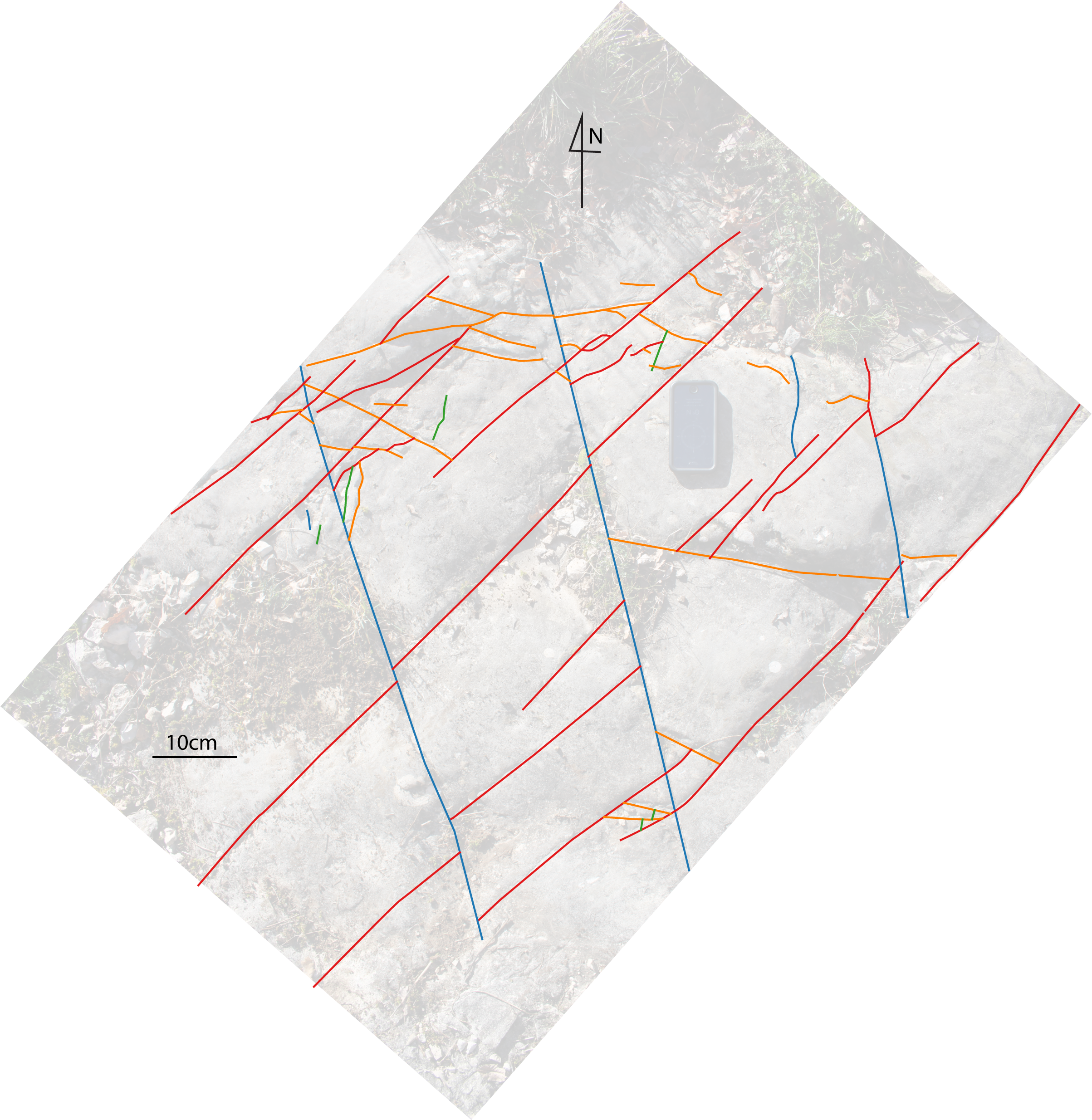 SA1.2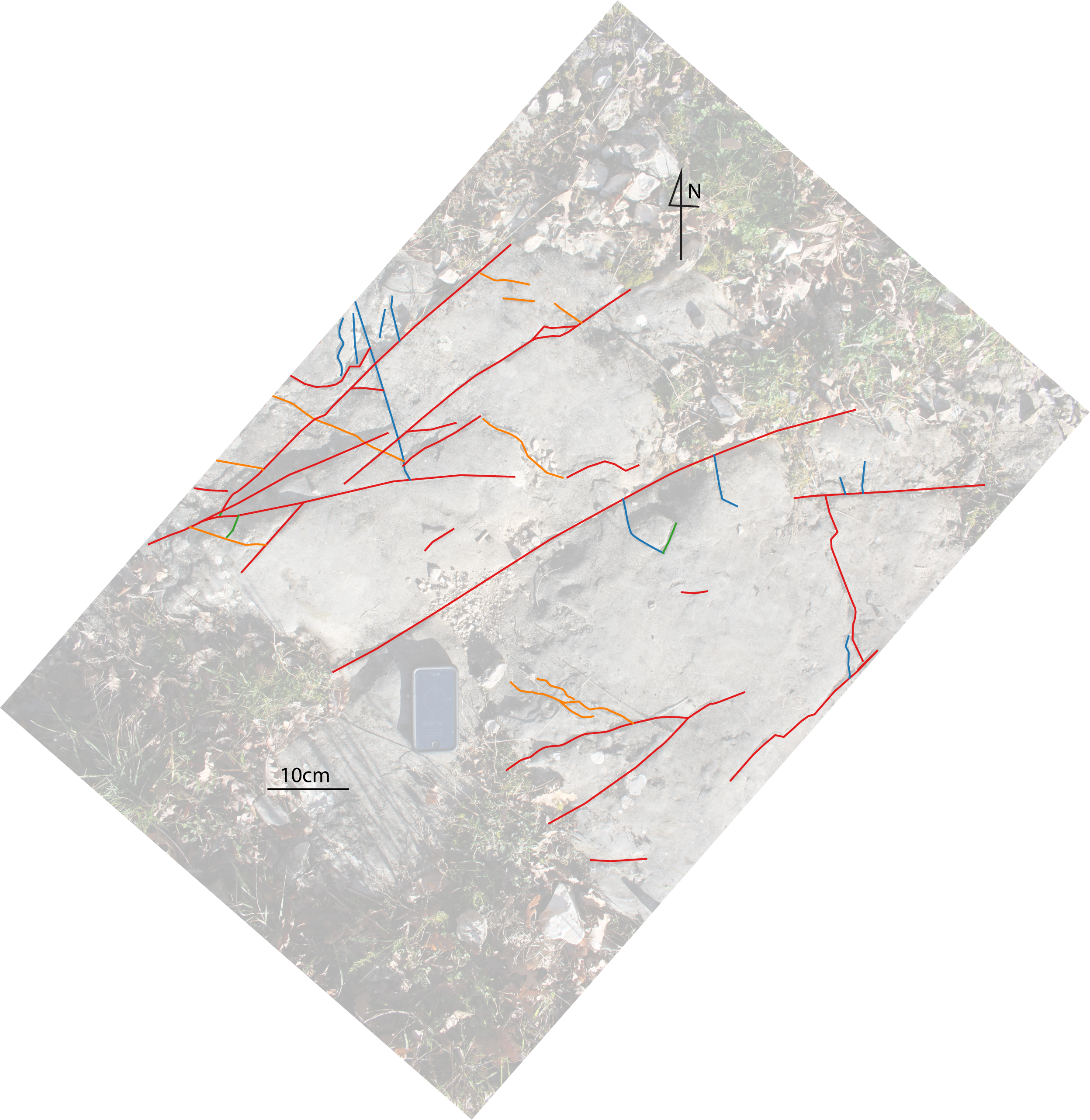 SA1.3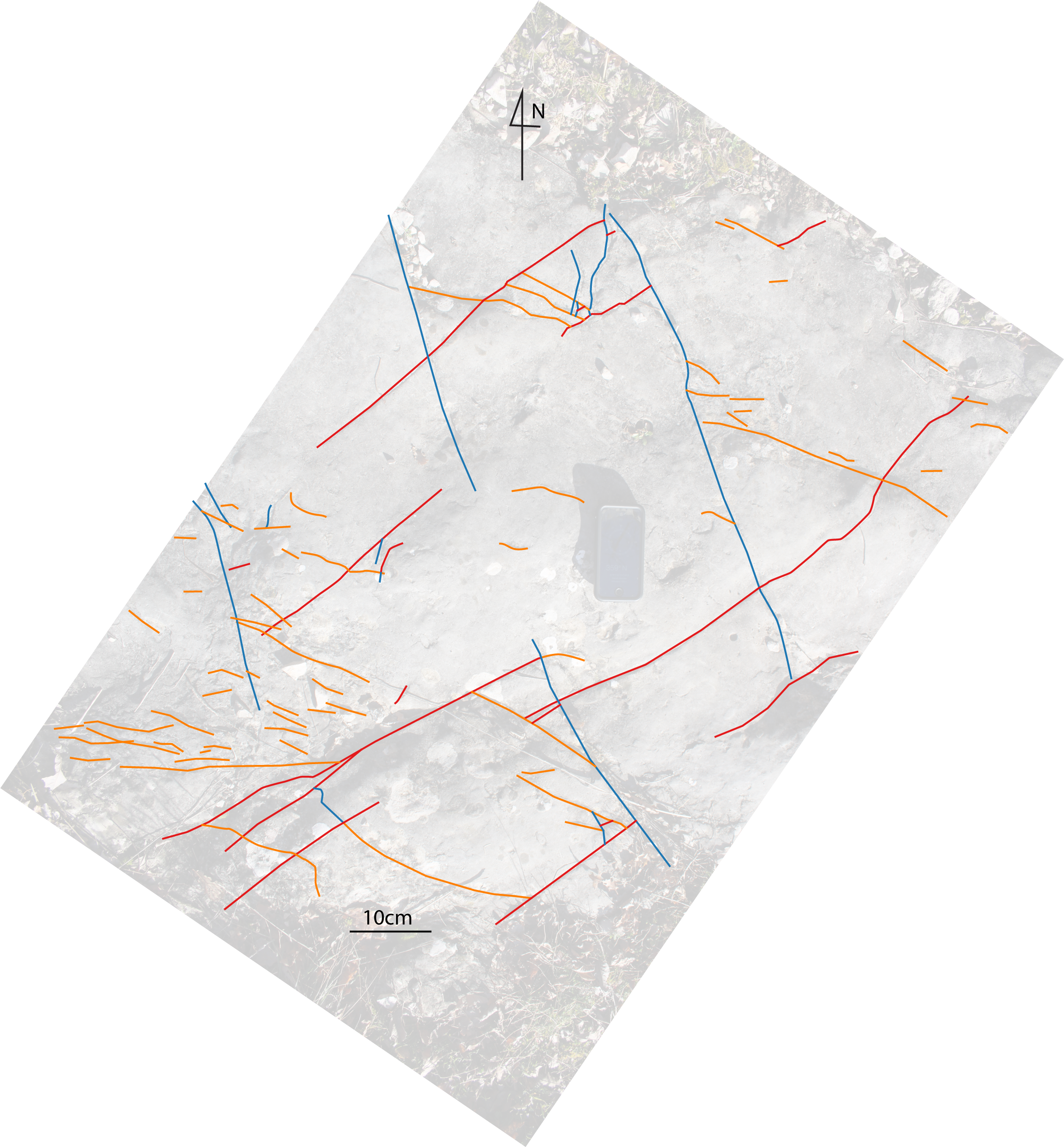 SA1.4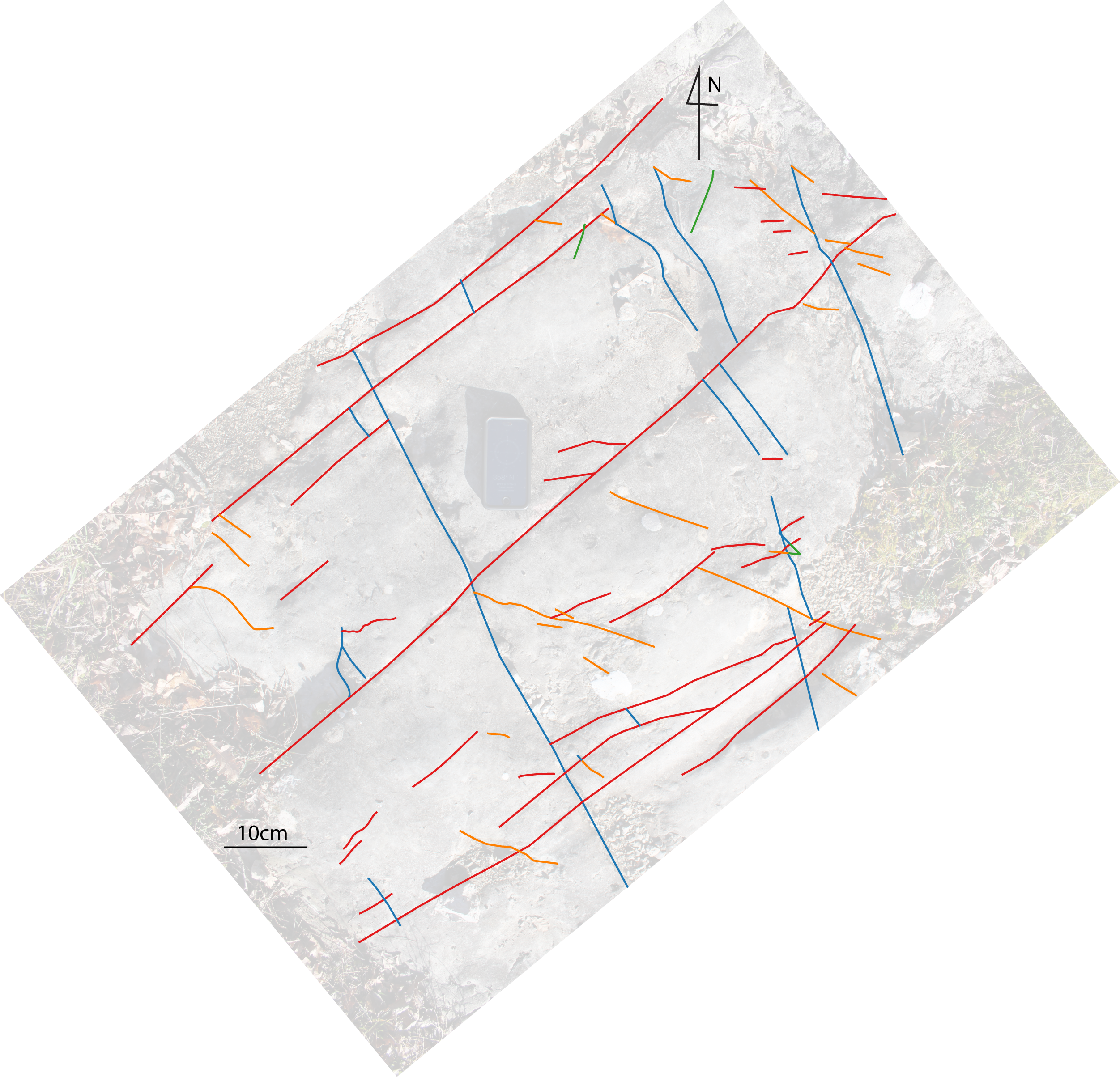 SA1.5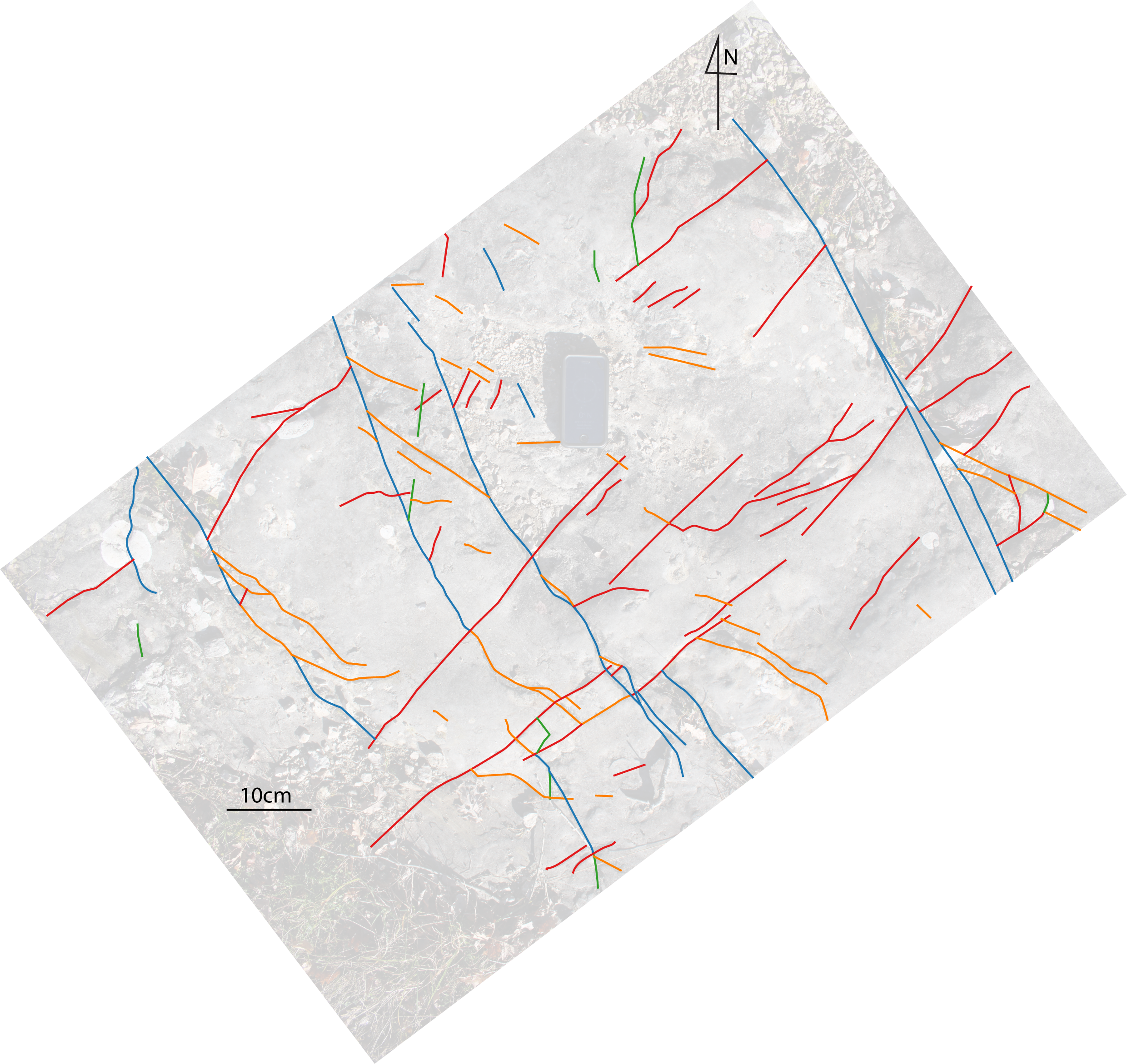 SA1.6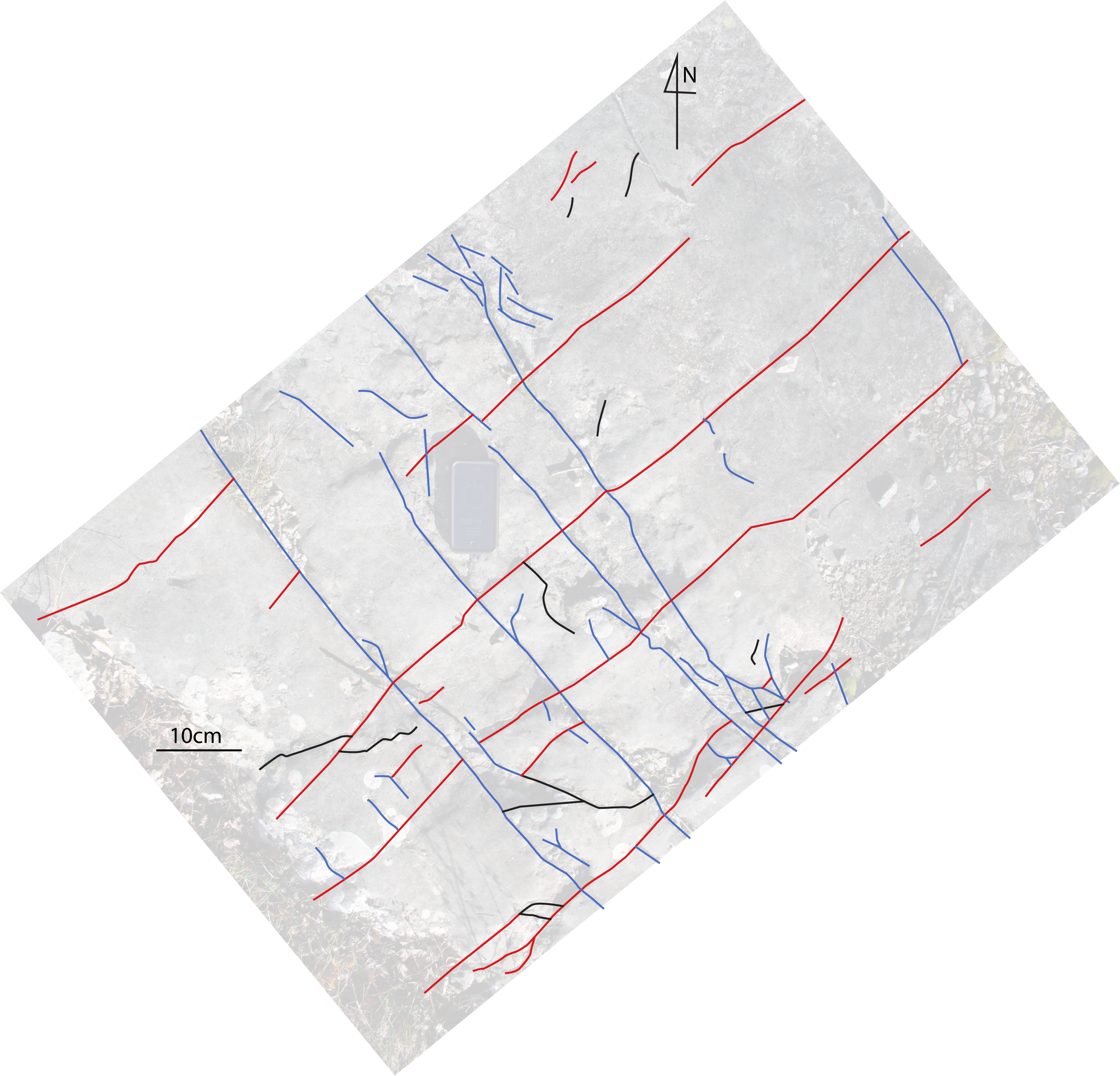 SA1.7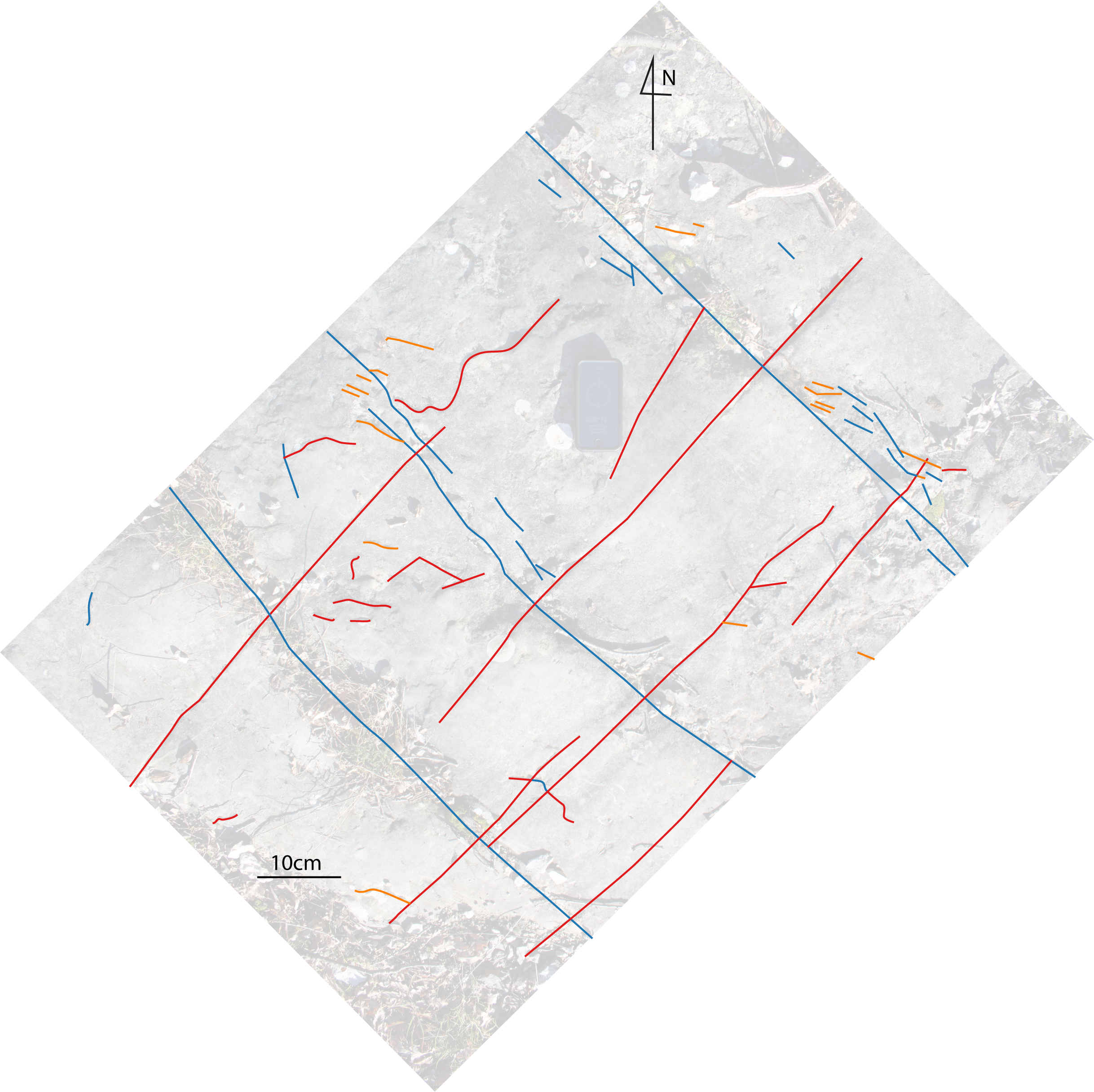 SA1.8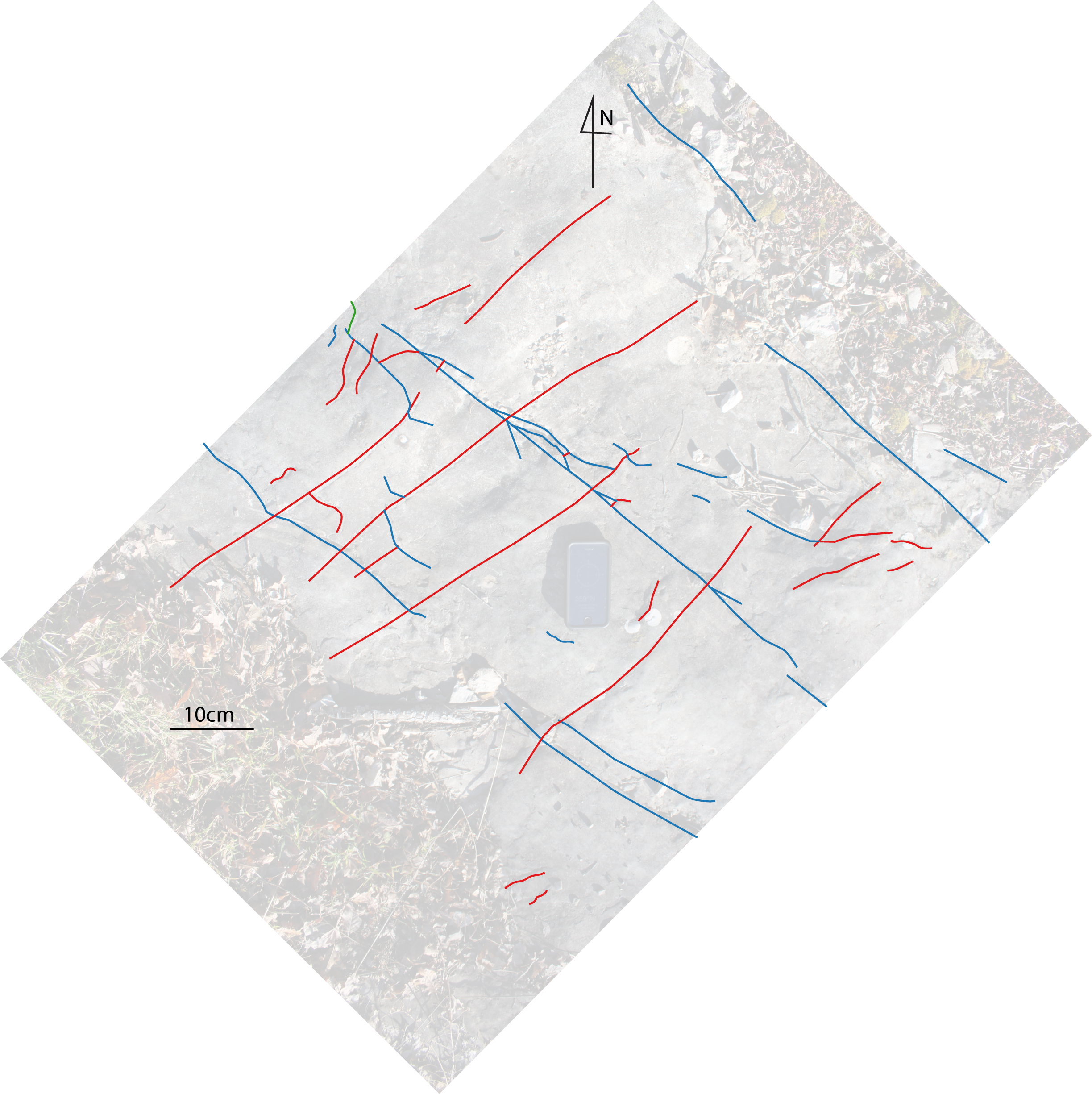 SA1.9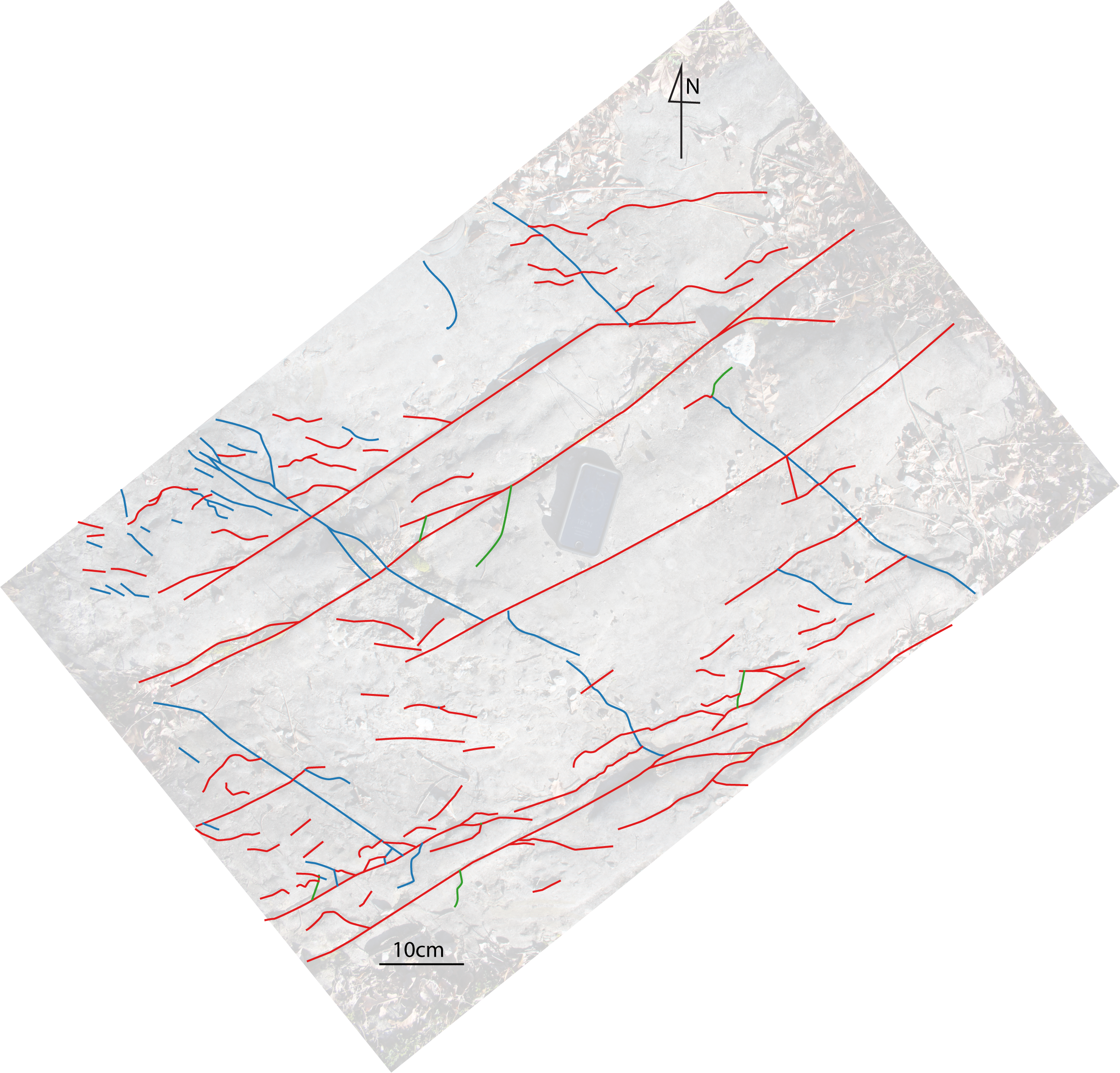 SA1.10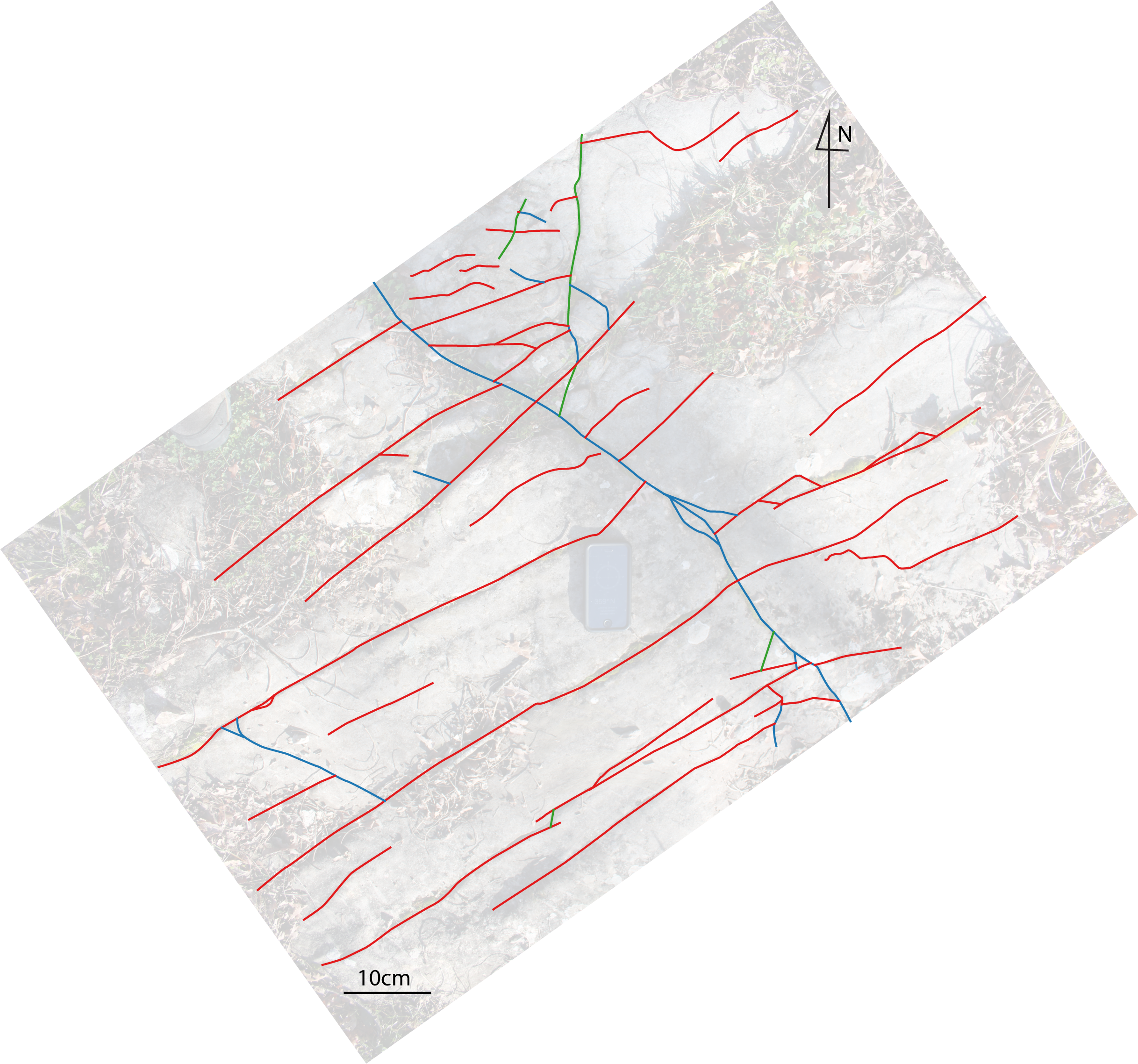 SA1.11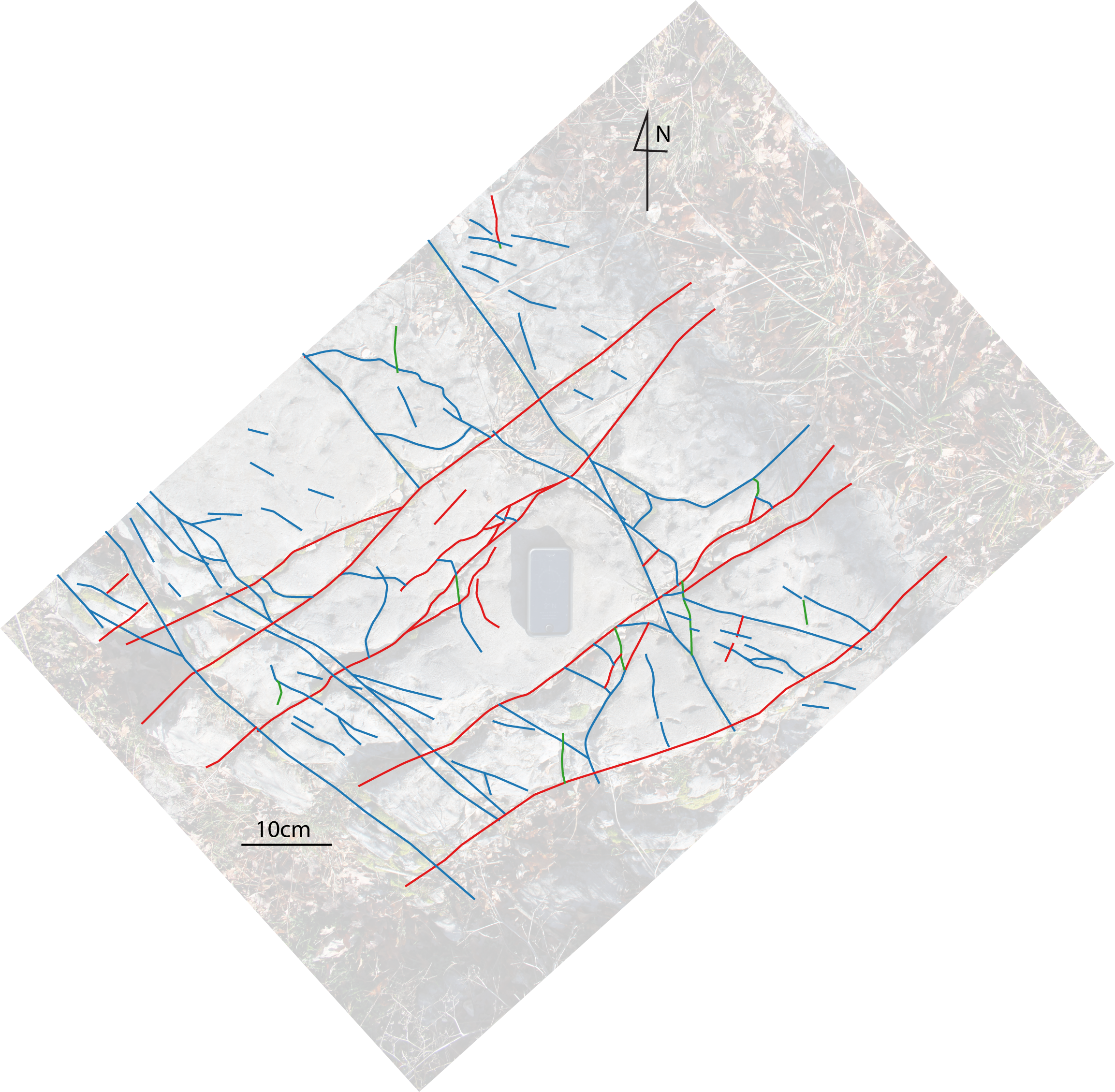 SA2.1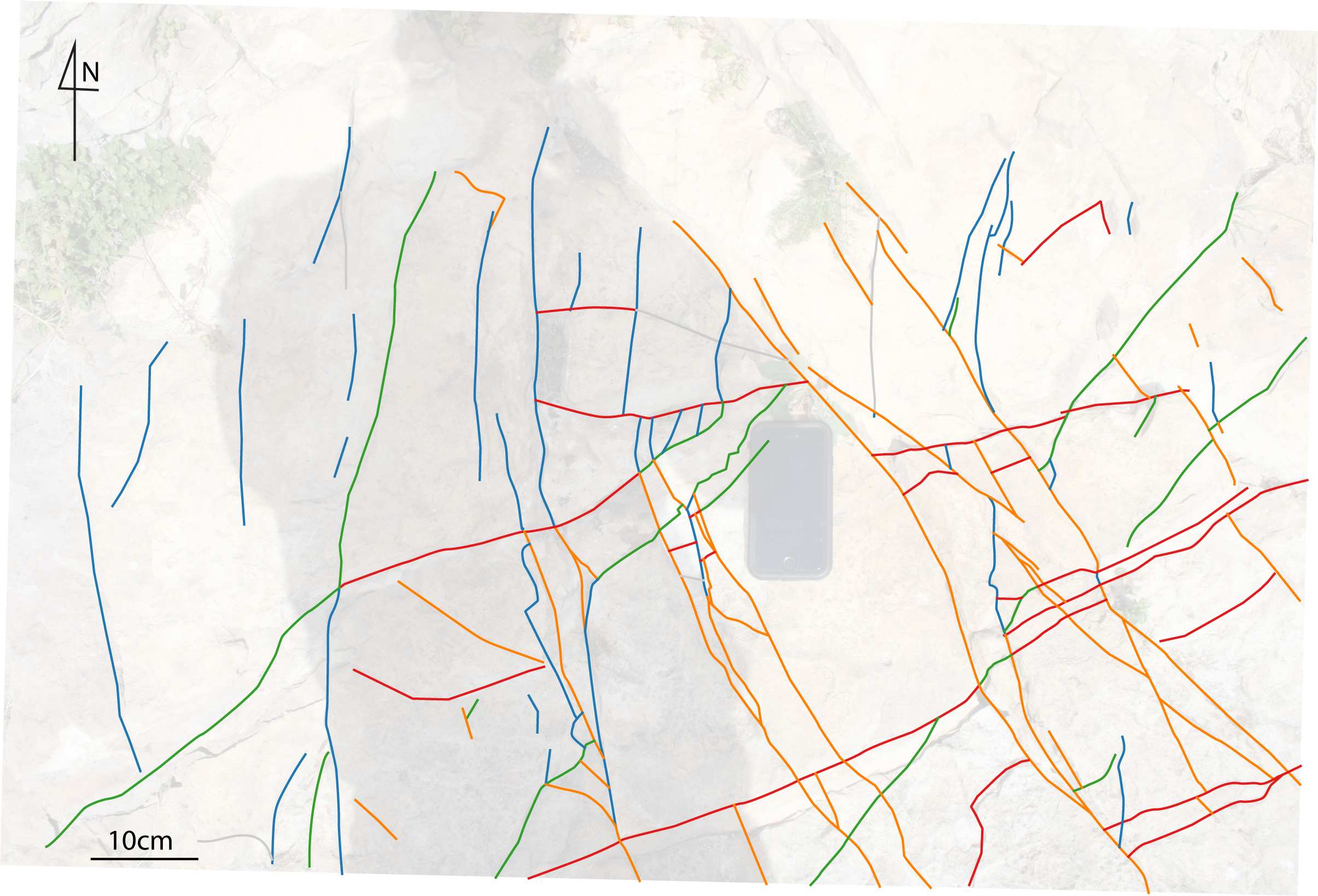 SA2.2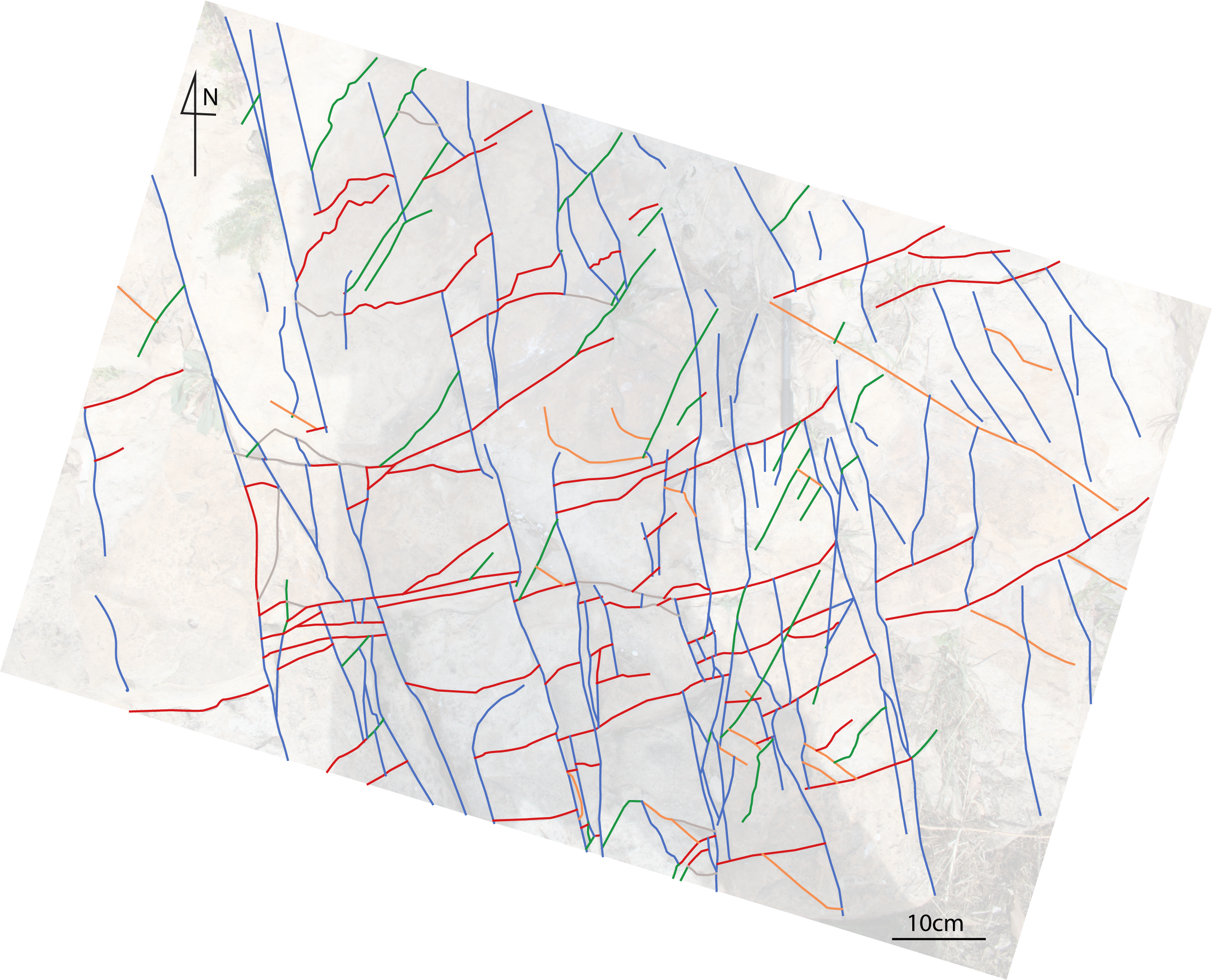 SA2.3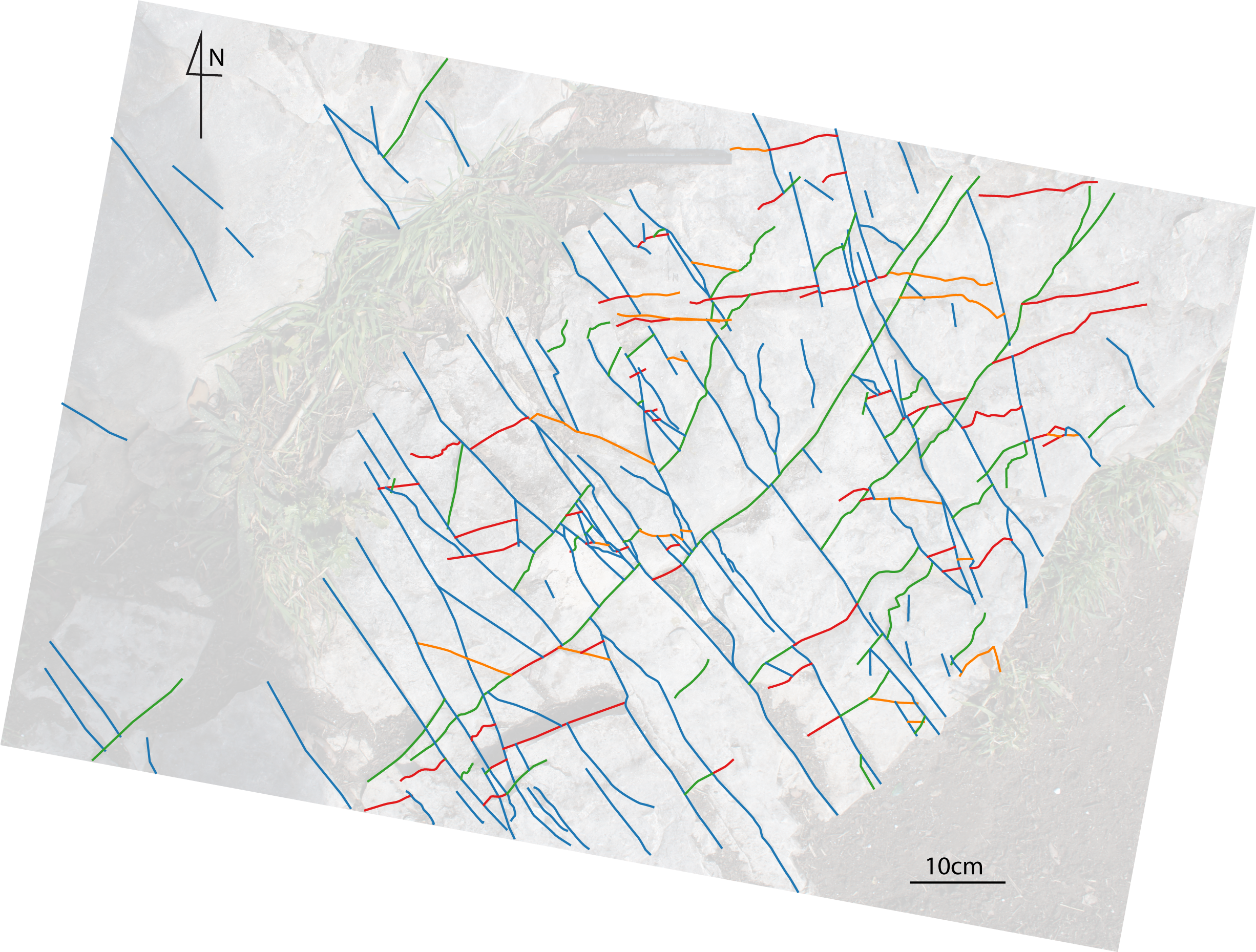 StationLatitude [deg.]Longitude [deg.]Formation (Epoch)Methods (label)142,1328113,12463Ratiolitidae Limestones (Lower Cretaceous)1,Lithothamnion and Bryozoan Limestones - LB1 (Miocene)2Scan-area1, Scan-lines (SL1-3)2242,1336613,12502Lithothamnion and Bryozoan Limestones - LB1 (Miocene)Scan-area1, Scan-lines (SL4)2342,1329513,12346Ratiolitidae Limestones (Lower Cretaceous)Scan-line (SL5)442,1322513,13976Lithothamnion and Bryozoan Limestones - LB3 (Miocene)Scan-line (SL6)542,1369713,12872Lithothamnion and Bryozoan Limestones - LB2 (Miocene)Scan-line (SL7)642,1449913,12309Lithothamnion and Bryozoan Limestones - LB3 (Miocene)Scan-line (SL8)742,1234713,14362Lithothamnion and Bryozoan Limestones - LB2 (Miocene)Scan-line (SL9)8﻿42,13514﻿13,13395Lithothamnion and Bryozoan Limestones - LB2 (Miocene)Scan-line (SL10)9﻿42,13688﻿13,12765Lithothamnion and Bryozoan Limestones - LB2 (Miocene)Field10﻿42,13434﻿13,13656Lithothamnion and Bryozoan Limestones - LB3 (Miocene)Field11﻿42,13589﻿13,13256Lithothamnion and Bryozoan Limestones - LB2 (Miocene)Field12﻿42,13707﻿13,13817Lithothamnion and Bryozoan Limestones - LB3 (Miocene)Field1342,1355813,13381Lithothamnion and Bryozoan Limestones - LB2-LB3 (Miocene)Virtual Outcrop, Scan-lines (SL11, SL12)F142,1176913,10301Siliciclastic sandstones and marls (Miocene)FieldF242,1293213,11039Siliciclastic sandstones and marls (Miocene)FieldF342,1236613,17758Siliciclastic sandstones and marls (Miocene)FieldF442,1279613,18970Siliciclastic sandstones and marls (Miocene)FieldF542,1225313,18403Siliciclastic sandstones and marls (Miocene)FieldF642,1285613,14875Siliciclastic sandstones and marls (Miocene)FieldStationLongitudeLatitudeFormationTrendPlunge LengthNumber of fracturesSpacingLinear fracture frequencydegdegcmcmm-1SL113.12436242.132853CBZ11330120059215SL213.12458142.132822CBZ13031055920293SL313.12462742.132807CBZ13031087732284SL413.12502042.133660CBZ12495825120714SL513.12345642.132945CRET135096460166SL613.13976142.132253CBZ31402103378137SL713.12871742.136967CBZ22001187641472SL813.12308642.144994CBZ3223937235119SL913.14362242.123469CBZ2131651989617SL1013.13380642.135575CBZ3323119085244SL1113.13378242.135975CBZ21605920031715SL1213.13365542.135690CBZ31981215437423StationScan-lineFormationDistance from the Pietrasecca fault (m)Distance along the Pietrasecca fault (m)Distance from the fold axis (m)Distance along fold axis (m)Intensity (number of fractures/length of scan-line)Longitudinal jointsLongitudinal jointsTransverse jointsTransverse jointsStationScan-lineFormationDistance from the Pietrasecca fault (m)Distance along the Pietrasecca fault (m)Distance from the fold axis (m)Distance along fold axis (m)Intensity (number of fractures/length of scan-line)AlphaIntensity (m-1)BetaIntensity (m-1)1SL1CBZ1-1731344-54325545-55231SL2CBZ1-1731344-54325543321021SL3CBZ1-1731344-543255441621632SL4CBZ1-301420-504255414111-1332SL4CBZ1-301420-5042554141113923SL5CRET-381284-7422554632354SL6CBZ3479254529133627-2722524SL6CBZ3479254529133627-272-3345SL7CBZ2-2781935-12724692271-526SL8CBZ3-127017087314909-2161977SL9CBZ217052703734511173023197SL9CBZ21705270373451117-313348SL10CBZ3145225662293744-1143138SL10CBZ3145225662293744-114-4128SL10CBZ3145225662293744-114-12248SL10CBZ3145225662293744-1149139CBZ2-4571792-20822562079CBZ2-4571792-208225635710CBZ327924843023064-6-410CBZ32792484302306441-411CBZ2-821997-125263913511CBZ2-821997-125263932512CBZ3-132250536526391912CBZ3-132250536526393513SL11CBZ2-42271177280915-42113SL11CBZ2-42271177280915-34813SL12CBZ3212271177280923222313SL12CBZ3212271177280923-9213SL12CBZ3212271177280923-284LabelStructural stationFormation (Epoch)SA1.11Radiolitidae Limestones (Early Cretaceous)SA1.21Radiolitidae Limestones (Early Cretaceous)SA1.31Radiolitidae Limestones (Early Cretaceous)SA1.41Radiolitidae Limestones (Early Cretaceous)SA1.51Radiolitidae Limestones (Early Cretaceous)SA1.61Radiolitidae Limestones (Early Cretaceous)SA1.71Radiolitidae Limestones (Early Cretaceous)SA1.81Radiolitidae Limestones (Early Cretaceous)SA1.91Radiolitidae Limestones (Early Cretaceous)SA1.101Radiolitidae Limestones (Early Cretaceous)SA1.111Radiolitidae Limestones (Early Cretaceous)SA2.12Lithothamnion & Briozoan Limestones (Miocene)SA2.22Lithothamnion & Briozoan Limestones (Miocene)SA2.32Lithothamnion & Briozoan Limestones (Miocene)